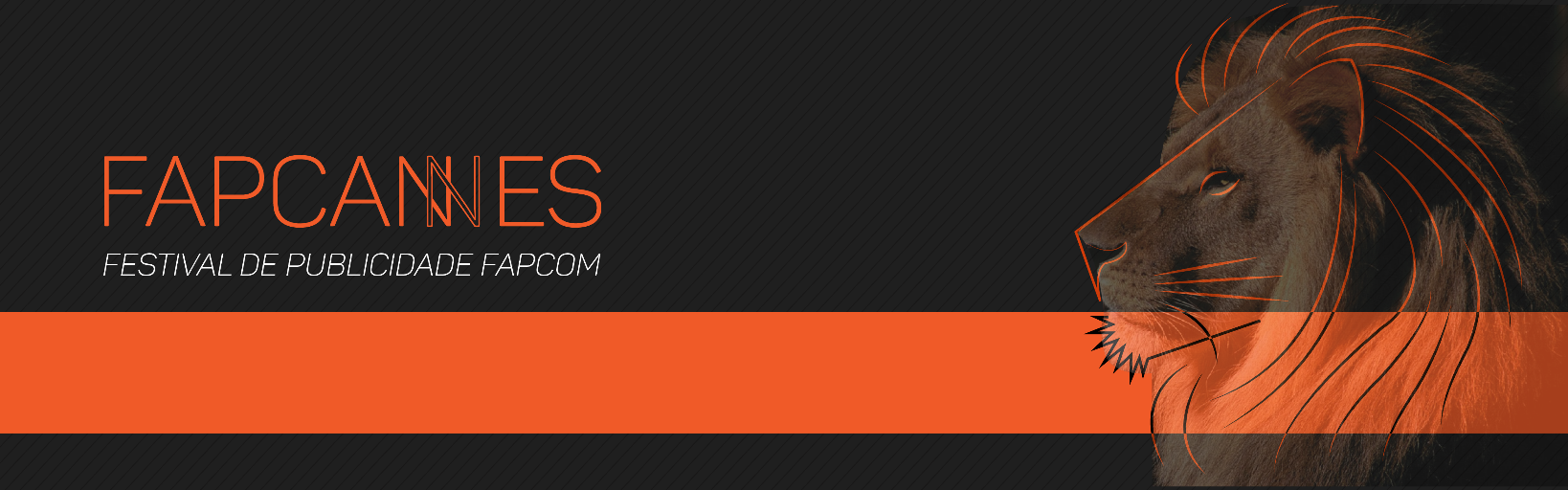 Categoria: Nome da Peça: Faculdade/Escola: DUPLA DE CRIAÇÃOIntegrantes: 01.02.PEÇAS CRIADAS E FORMATOS:           site: www.fapcom.com.br/festival      e.mail: fapcannes@fapcom.edu.br